                    MAHENDRA MODEL SCHOOL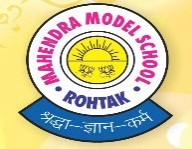 		Class – U.K.G        Holidays’ Home Work-2019-20English-(1) Learn Alphabet Page No. 4 to 9 of English book.(2) Learn Phonetics Sound page no.10 of English book. (3) Revise Vowel & consonants Page 14,16,17 of English book.(4) Revise Page 21 to 27 (Vowel a, Phonic Drill) of English book.(5) Write 35 words ending with (ab,ad,ag,am,an,ap,at)(6) Learn Parts of the body and Write 5 times.(7) Learn Poems-Teddy Bear and Tiny Moon.Hindi-Read Page 2 to 5 of Hindi book.दो ,तीन  और चार वर्णो के जोड़ के 20-20 शब्द पढ़ो और लिखो। लाला जी एवं  सूरज कविता याद करो।Maths- (1) Learn Forward Counting 101 to 150 and Write it for 5 times.(2) Learn table of 2 & write it for 5 times.(3) Revise concept of Big and Small, Long and Short, Empty and Full, Half and Whole,Heavy and Light, Less and More, Far and Near as mentioned on Page 3 to 9 of Math book.E.V.S-(1) Fill in the Page NO.3 of evs book. (2) Learn Q-Ans of Lesson-2,3.(3) Learn Q-Ans of Lesson 13 and14. (Learn names of 8 Fruits or 8 Vegetables)NOTE:  SCHOOL WILL REMAIN CLOSED FOR SUMMER VACATION FROM 27.5.2019 TO 2.7.2019 AND WILL REOPEN ON 3.7.2019.Do Holidays’ Homework in Separate Three in One NotebookNote: You can see/ Download from school website : www.mahendramodelschoolrtk.co.in Downloads            Holidays homework              Class           Enter   